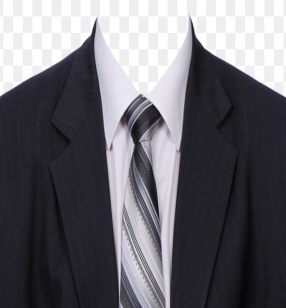 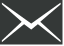 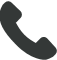 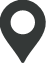                                     DOBS.No.Place of  InternshipDepartment’s1Hotel ABCFour Core